Name: ________________________________________________      Date: _____________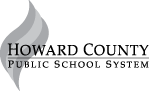 6.G.2Kaylea’s parents built her a sandbox in their back yard.  Kaylea’s parents purchased sand at the local store for $0.60 per cubic foot.  How much would it cost to fill the sandbox?  Assume the sandbox is filled to the top and leveled.  Explain how you found your answer.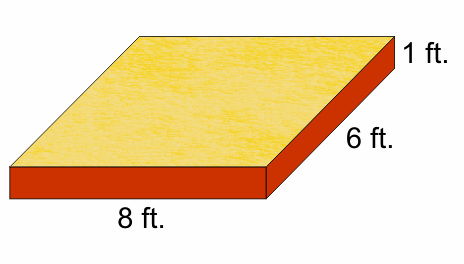 